 Carlton Way, Cambridge,   CB4 2DE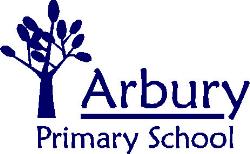 School Telephone:	01223 359568Email:	   office@arbury.cambs.sch.ukHeadteacher:  Ben Tull7th September 2020Dear parents/carers of children starting in Reception,We are very excited about meeting you all. Hopefully this quick letter will help with final preparations for your child’s first day. What time do I drop off and pick up?On Thursday 10th and Friday 11th you will either come between 9.30-11.30, or 1.15 -3.15. From Monday 14th you will arrive at 8.50 and leave at 2.40. Where do I need to go?You should arrive through the side gate to the school in Roland Close, off Brimley Road. Teachers will meet you in the playground, and for the first two days, will walk you and your child around to the Early Years garden area. You will be able to take your child into the garden and settle them and have a little play with the toys for about 10 minutes. Then the teachers will take the children in to register them, and adults will exit back across the playground, and out via the front carpark, onto Carlton Way, following the 1 way system. For home time, the children will come out onto the playground 1 at a time, and be handed over as we see each of you. Class 1 will exit at the far end of the playground, and Class 2 at the end nearest the main hall. What does my child need to wear?Children should wear clothes that they can exercise in comfortably.What does my child need to bring?Coat, hat (for the sun or cold) and gloves as neededWater bottle (provided by school on day 1)Book bag (provided by school on day 1)A change of clothing (including pants and socks) in a small, labelled bag, in case they need to change during the day Please do not allow children to bring in:Their own stationeryLarge bagsPE kitsTheir own toysWhat do children eat at lunchtime (starting next week)?Children can bring in a packed lunch or order a school dinner.Do I need to wear a face mask?We welcome and encourage adults to wear face coverings when they enter the school site.Who will help me if I have a question?Mr Tull (Head) and Mrs Whiting (Assistant Head) will be on hand outside to help you understand the arrangements for dropping off and picking up children.  We are both very much looking forward to meeting you all, and getting to know you and your child. There is a little video on the website to help remind you what you need to bring: https://arbury.eschools.co.uk/website/september_2020/503927There are also some pictures of the classrooms and teachers here: https://arbury.eschools.co.uk/website/pictures_of_classrooms_and_around_school/503943